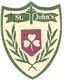 ’S PRIMARY SCHOOL                    Play PolicyReviewed Sept 2023Next review 2026PLAY  POLICY  STATEMENTThe staff of St John’s P.S. believe the majority of children’s learning in The Foundation Stage/KS1 will be provided through a range of well planned challenging play experiences. Our aim is to provide a stimulating, relaxing and creative environment through well planned opportunities for interactive, practical and multi-sensory, fun experiences and using the outdoors as much as possible. We believe that this will promote the child’s physical, emotional, social, intellectual and spiritual development.Foundation Stage and Key Stage 1 staff accept that quality play involves:Planning an adequate amount of time for play so that children can engage in worthwhile activitiesPlanning activities with the children that draw on their prior knowledge and experiences. Planning activities which will foster the children’s own interests, encourage them to use their own initiative, acquire concepts, develop confidence in handling materials, in communication and decision makingBoth adults and children collecting resources for play and the children will be encouraged to utilise these creatively and imaginatively during play sessionsProviding choice and opportunities to take risks during play, also to encourage the children to use their own initiative, acquire concepts, develop confidence in handling materials, in communication and decision making.Observing children at play and using these observations to inform future planning and activities providedIncorporating all areas of the curriculum to enable children to connect the learning and transfer developing skills and conceptsPositive home-school links with parents/carers/outside agencies to optimise the learning potential of play based learningInclusionStaff aim to give every pupil the opportunity to experience success in learning and to achieve as high a standard as possible. Planning takes into account the prior knowledge and experiences that pupils bring with them to school and the school curriculum is planned to meet the specific learning needs of individuals. In attempting to include all pupils and remove barriers to learning, opportunities for improving the classroom experience of all students are created.Staff, governors, students and parents/carers share a philosophy of inclusion. All children in the Foundation Stage and Key Stage One are fully included and supported through play based learning to enable fullaccess to the curriculum and equal opportunities for learning.Planning will endeavour at all times to meet the needs of both boys and girls, children with special educational needs, children with disabilities, children from all social and cultural backgrounds, children from different ethnic groups including Travellers, refugees and asylum seekers and children from diverse linguistic backgrounds.1. Play in The Foundation Stage and KS1Our staff recognise play as an effective and valuable approach to teaching and learning.We believe that children learn in many different ways. Children learn to express their thoughts and feelings through play. They satisfy their natural curiosity. They explore, experiment and develop skills which will help them make sense of the “real world”Play is a tool for finding out about the world around them and for acquiring the many skills which are expected from the child when s/he becomes an adult.Through meaningful play, children can increase their opportunities for language acquisition and the appropriate cognitive and social behaviours. Play promotes children’s learning by providing opportunities for the children to:listen, observe and talkexplore and investigate experiment and to draw and test their conclusionsexpress their ideas and feelings in many different waysinhabit imagined situationsact out and come to terms with experiences at home or with their friends be solitary or play with others and develop their relationships relaxbe intensely involved and challenged in a wide variety of activitiesbuild on their existing knowledge and experiences2 . AIMS  FOR   PLAY (INDOOR AND OUTDOOR) General aims which permeate all areas of the curriculum.To promote play as a pleasurable activityTo create an enjoyable learning environmentTo develop positive attitudes to learningTo develop enquiring, questioning, creative mindsTo improve concentration and develop problem solving skills and processesTo promote the skills of observation and investigation in all other areas of the curriculumTo develop thinking skills and make children aware of their personal capabilities and set high expectationsHowever, there are more specific aims which can be categorised into the following areas ~PDMU (Personal Development and Mutual Understanding) To develop self-esteem, self-confidence, independence and a positive attitude towards learningTo foster social and emotional developmentTo foster social growth and sensitivity in interpersonal relationshipsTo help the child to relate to adults and other children, to encourage co-operation, taking turns, sharing and self-controlTo encourage children to challenge common stereotypesTo help develop positive relationships with adults and peersTo encourage children to become independent and take responsibility for their own actionsTo develop communication skillsTo encourage children to respect and care for classroom materials and equipment and play safelyTo develop an awareness for the need for safety in all activitiesThe World Around UsTo encourage the child to observe, appreciate and care for the worldTo stimulate curiosity and foster skills of observation, investigation, and problem solving in all areas of the curriculumTo encourage children to respond positively and creatively to problemsTo encourage children to investigate further using observation and discussionLanguage and LiteracyTo provide opportunities to develop and use the skills necessary for talking, listening, reading and writingTo enable children to communicate clearly their thoughts, needs, feelings, and experiencesTo enable children to develop and participate as speakers, listeners, readers and writersMathematics and NumeracyTo develop and reinforce mathematical, scientific concepts and skills in keeping with the NI CurriculumTo encourage children to investigate further using observation and discussionTo encourage children to respond positively and creatively to problemsTo encourage children to think clearly and logically, to appreciate pattern and identify relationshipsThe ArtsTo encourage creativity, self-expression and imaginative thinkingTo allow children to explore and develop their imagination and observational skillsPhysical Development and MovementTo promote co-ordination and develop fine motor skillsTo help develop physical development and co-ordinationTo promote positive attitudes to a healthy way of lifeTo encourage children to respect and care for classroom materials and equipment and play safelyTo develop an awareness for the need for safety in all activities3 PLANNING  FOR   PLAYThe Effective Learning EnvironmentAt Foundation Stage and Key Stage 1 we will create an environment which promotes: enjoyment variety and balance freedom of movement and choice periods of uninterrupted playopportunities for repetitive playopportunities for developing imagination and concentrationa secure, non-competitive, non-threatening atmosphere which takes account of each child’s developmental needs (including Special Educational Needs) and their own interest and experiencesOur long term and short term planning aims to:increase children’s self-confidence and familiarity with routines and rules enable children to work individually, in small and larger groups and share ideas with others during playincrease children’s concentration through periods of uninterrupted play to make sure that learning experiences are allowed to developencourage children to take responsibility for making their own decisions and tidying away their play activitiesRole of AdultThe adults are the facilitators of learning.  They need to be receptive to the children’s needs and respond accordingly.  Their role includes:Managing the learning environmentCo-ordinating others who may be working with the childrenProviding materials and resources to allow children to achieve their potentialThinking about the content of what is providedObserving, planning, evaluating, interacting and record keeping. Providing a stimulating environment and interacting with child during play.  Children need to see the adults as teachers, learners and playmates as well as supervisors and carersBeing sensitive to transitional needs of children and to be patient as the children are adjusting to their new environmentThe adults can stimulate and motivate by:Providing outdoor opportunities as much as possible.Providing materials/time/spaceMaking suggestionsTapes, rhymes, stories, poems and visitsEncouraging discussion and questioningThe adult can observe and intervene by:Being aware of children’s progressBeing aware of difficulties/special needsEstablishing simple and useful rules and routines(c)	Observation and Assessment1	Through our observation and record keeping we will aim to build on each child’s progress during play.  Staff will use their observation and record keeping to evaluate, review and shape future planning, taking into consideration resources available, teachers’ approach and organisation, children’s response to and the suitability of activities.  Staff will observe children working in groups and as individuals.2     Through interaction, observation and record keeping we will have a concise overall picture of individual children. This will provide information about their currant levels of emotional, social, physical and intellectual development- making staff aware of any children experiencing difficulties.  3	Our records will also be used to inform parents, other staff and other professionals. Children’s progress will be recorded on skills recording sheets with mention made of other significant information all of which will be stored in an Observation record file.4	Our records will provide us with opportunities:      to plan for coherence and progression in FS and K.S.1	to assess the level of  physical, social and cognitive skills 	to inform future planning	to monitor the children’s progress 	to assess individual needs 	to promote the holistic development of individual children 	to inform other members of staff, parents and other agencies       plan for coherence and progression in FS       to motivate and challenge the children’s learning(d)	Staff development and discussion1	We as a Key Stage 1 staff intend to have regular staff meetings, both planned and informal including all adults involved in the children’s play. Play based Learning Co-ordinator will liaise with Senior Leadership Group to gain support where necessary.  Staff will be informed of relevant courses and encouraged to attend when appropriate. Current literature and information will be accumulated and made available. (eg cluster meeting, FS Revised Curriculum Training etc, Principal’s Conferences etc). 2	We as a school believe in the importance of staff development and discussion concerning play.  We will work together to ensure all staff are provided with adequate opportunities to establish a common understanding of all aspects of play.  We will encourage and support training days, dissemination of good practice (within school and with other schools) liaison with  Early Years Support Staff and other departments within  and contact with other relevant organisations .  We recognise that awareness and feedback are vital to progression and staff development.4. Proceduresa. Key areas of play in our curriculum are:OutdoorsSand and water playImaginative/ Role playConstruction playSmall world playICT/ technology playWriting table/ LibraryClay and doughArt and Craft- Junk building tableTable top playAny other significant play activitiesTopic led activity based learning in Year 4.Resources in the Foundation Stage.Years 1 and 2		These resources should be made available regularly.Varied experiences of Water PlayVaried Sand experiences and other sensory materialsMany different creative mediaMalleable MaterialsConstruction material A variety of recyclable materialsOpportunities for imaginative/role play ICT including listening centre, use of computer, use of   digital camera, talking books, Beebot etcYears 3 and 4Children should have access to materials determined by the topic or theme undertaken by the class eg maths games, jigsaws etc.Teachers need to ensure that all children experience the skills of the planned activities.b. Key ExperiencesChildren through structured activities will have opportunities to:Collaborate and co-operateExplore and investigateCommunicate –explain- negotiate- discuss- challenge- investigateRecord – practically	    - written	    - graphicallyInterpretObserveClassifySolve problems- make choices 		     - make decisionsMove and manipulateDevelop and use imagination (c)	Planning and Organisation of play in F.S. and K.S.1 	We at  PS regard planning documents of play as flexible. We agree that teachers may alter them as they observe children’s individual responses and outcomes of the play experiences.Topic grid*See appendix one for planning formats		Timing of Play	Time allocation for each year group will be as follows:-Year 1	~   five 45 minute sessions of practical play activitiesYear 2 ~  four 45 minute sessions of practical play activitiesYear 3 ~ two one hour sessions of structured activity based learning          Year 4 ~ one hour long session of activity based learning each week.Planning with the childrenThe adults will plan play with the children and will work closely with parents on topics/themes. (d)	Conclusion of the playThis involves not only finishing the play, but:-  tidying up the play material and -  the follow-up experiences.We at ’s PS feel it is important to allow adequate time for tidying up so that the children have the opportunity to: -  take responsibility for the care and storage of materials-  co-operate with others-  help the adults-  use related skills eg counting, classifying, sorting when tidying away.-take pride of their learning environment(f)	Follow up  activitiesTo reinforce some of the learning the children have had through play the teacher could:invite a child/group of children to talk about their playlabel and display their workphotograph children’s activitiesinvolve children in making class books - drawing, writing and photographscompile a play journaldevise a series of photographs of children at play to run on a loop for parents and childrenHow to observe/ assess/ record:Observations during play should be: regulartime allocatedroutine and part of daily practiceObservations should be varied including:participant observations-while practitioner playing and working with the childrenspontaneous observations-capturing significant moments as they happenplanned observations- considering the whole child, focus on some aspect of a child’s progress Observe the child in a range of interactions:playing aloneplaying alongsideplaying with others in pairs or small groupsparticipating in larger groups Observe the child in a range of play situations:ImaginativeSmall worldConstructionCreativePhysicalObserve the child at different times of the day:On arrival MorningMealtimesAfternoonWhen observing it is important for the observer to: Be objective- describe briefly what you see and hear.Look- tune into each child- be attentive- watch the children as they playListen- pay attention to interactions- the words and the level of language produce: one, two word, three word sentences.Judge significance- key person knowledge of the child and child development will lead to recognition of important moments demonstrating progress and surprising of unexpected behaviour.Note levels of involvement- whether activity is interrupted, continuous or intense- motivation.Be sensitive- respectful- positive- personalised.Discuss the observation with the child to check accuracy of what is recorded and to hear more about the story.Monitoring, Evaluation and Review ProceduresClass teachers will evaluate play based learning ( daily informally) and on a monthly basis in writing using agreed format ( included in appendix one).Co-ordinator will monitor planning for play termly and provide feedback to class teachers. Observations of play will take place and again feedback will be given. Continuing support and advice will be provided for teachers and classroom assistants.All Foundation Stage and K.S.1 staff will meet in June to Review current practise and policy.  Appendix OnePlanner formatsAnd reflection formatAppendix TwoUseful numbersAppendix threeUseful numbers, references and websites.Appendix four Observation recordsTermsFirst half term topicSecond half term topicYear 1 term 1Starting school/ Halloween Toys /ChristmasYear 1 term 2Cold countries/ The AntarcticFairytales/ SpringThe zooThe JungleYear 2 term 1Myself/ AutumnChristmasYear 2 term 2SpringWaterYear 2 term 3Mini-beastsSummerYear 3 term 1The weatherToysYear 3 term 2PiratesProtectionYear 3 term 3FarmTransportYear 4 term 1CelebrationsLife in recent timesYear 4 term 2W.W.2 / Post officeOnce upon a timeYear 4 term 3Famous PeopleHouses and homes